LinksGeneral NotesPlease refer to March sheet for reading, tables, other activities etc.WebsitesRTE Home School Hubwww.teachstarter.comCosmic kids yogaCúla -						Irish David Walliams daily story			Google ‘bit ly audio elevenses’Go noodle 					Activities, games, etchttps://wordville.com/ReadingComp/	Online reading comprehension exercisesIXL maths					Maths & EnglishMaths is fun – online timed sums		Practice your addition, subtraction tablesnessyScoilnet 					Various resourcesTed Ed for kidsTwinklTwinkl.ie are offering parents a One Month FREE Ultimate Membership to Twinkl.ie.This will allow parents unlimited access to every single resource for every singleresource for every single curriculum subject from Junior Infants to Sixth Class. Gotowww.twinkl.ie/offer and enter the code IRLTWINKLHELPS.Daily Mile: Complete your daily mile jogging or walking for 15/20 minutes each day.  Do it wherever is safe for you.St. Mary’s GAA are doing a 30 Day Challenge for funds for Mullingar and Tullamore Hospitals which you can do daily. (Many of you may be already taking part)The Body Coach: Joe Wicks has a daily P.E. for Primary School Children which can be followed on The Body Coach You Tube channel.(Pick some or all of the above activities to do for P.E. daily)Newsflash: There is now an online edition of this magazine available to everyone.  There is reading and activities to complete by following the link on the school website www.newsmagmedia.ie Read an at least one article each week and complete an activity.Spellings/Tables Test: Get one of your parents to ask you your Spellings and Tables at the end of each week and complete in your Spelling Test Copy. Draw with Don:  Don Conroy has a You Tube channel where he has lessons to draw different things like owls and clowns.RTÉ 2 are showing Home School Hub every weekday at 11 am so tune in for lots of fun learning and activities.Useful websites:www.topmarks.co.uk  www.scoilnet.iewww.pinterest.com (very good for art ideas)www.arcademics.comSecond Class Week 1 – Summer TermSecond Class Week 1 – Summer TermSecond Class Week 1 – Summer TermSecond Class Week 1 – Summer TermSecond Class Week 1 – Summer TermSecond Class Week 1 – Summer TermDayMonday April 20th Tuesday  April 21st Wednesday 22nd Thursday 23rd Friday 24th EnglishReadingThe Green Genie – Unit 16 – Page 64, 65.Do answers orally – in your head.Reading – SESE book 72 -75ReadingThe Green Genie Unit 16 – Page 66, 67.  Do answers orally – in your head.Reading – SESE book 72 -75Reading - DEAR (Drop Everything And Read)EnglishNovel: The Magic Ring (available on C J Fallon)Novel: The Magic Ring (available on C J Fallon)Novel: The Magic Ring (available on C J Fallon)Novel: The Magic Ring (available on C J Fallon)Novel: The Magic Ring (available on C J Fallon)EnglishSpelling Made Fun C – Unit 26  - Page 80Spelling Made Fun C – Unit 26 – Page 81Spelling Made Fun C – Unit 26 – Page 82Spelling Made Fun C – Unit 26 – Page 83TestEnglishHandwriting  - Page 47Handwriting Page 48Handwriting – Page 49GaeilgeAbair Liom D Unit 22106, 107Online resource – click on Póstaer - Luascán Nua. Foclóir 1 & 2.Story and activities based on this unit.Listen to the Amhran – Peataí and the Dán – An Teach Éan everyday for reading and listening.Abair Liom D Unit 22108, 109Online resource – click on Póstaer - Luascán Nua. . Foclóir 1 & 2.Story and activities based on this unit.Listen to the Amhran – Peataí and the Dán – An Teach Éan everyday for reading and listening.Abair Liom D Unit 22110, 111Online resource – click on Póstaer - Luascán Nua. . Foclóir 1 & 2.Story and activities based on this unit.Listen to the Amhran – Peataí and the Dán – An Teach Éan everyday for reading and listening.Abair Liom D Unit 22 - revisionOnline resource – click on Póstaer - Luascán Nua. . Foclóir 1 & 2.Story and activities based on this unit.Listen to the Amhran – Peataí and the Dán – An Teach Éan everyday for reading and listening.Abair Liom D Unit 22 - RevisionGaeilgeFuaimeanna & Focail Unit 26 - 54Fuaimeanna & Focail Unit 26 - 55Fuaimeanna & Focail Unit 26 – learn spellingsFuaimeanna & Focail Unit 26 – learn spellingsTestMathsBusy at Maths 2 – Page 128 – count in 3sBusy at Maths 2 – Page 129  - count in 6sBusy at Maths 2 – Page 130 - moneyBusy at Maths 2 – Pages 130, 131 – change, coinsBusy at Maths 2 – Pages 132, 133 – coins, changeMathsTables: Revise Subtraction -7 &Counting in 2s to 20Tables Revise Subtraction -7 &Counting in 2s to 20Tables Revise Subtraction -7 &Counting in 2s to 20Tables Revise Subtraction -7 &Counting in 2s to 20Tables Revise Subtraction -7 &Counting in 2s to 20P.EJoe WICKS/Gonoodle/Cosmic Yoga Joe WICKS/Gonoodle/Cosmic Yoga SESE (Hist/Geog/Scien)(Note – Small World may be used as reading material)Small World 2nd Class  - Page 72 – map of IrelandSmall World 2nd Class – Page 73 - WildebeestSmall World 2nd Class – Page 74 – story from AfricaSmall World 2nd Class – Page 75 – story from AfricaDo Section B orally – in your head!ArtDon Conroy – youtube drawingDraw a scene outside your window – it must have a bird somewhere!!ReligionGrow in Love Second ClassPage 38, + online resourcesGrow in Love Second ClassPage 39, + online resourcesMusicGo to the Music Generation link at the bottom of the Covid 19 link on our website and check out the materials for Second ClassReligion:  Register an account with 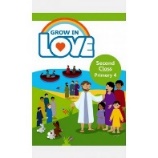 Grow in Love – use email trial@growinlove.ie						Password: growinloveGaeilge; Register an account with Folens Online  - register as a teacher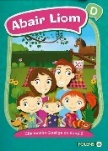 				Use Prim20 as the roll number				Abair Liom B		Resources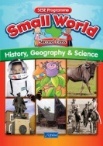 C J FallonGo to http://my.cjfallon.ie  Click ‘Student Resources’, then filter to the title you require, making sure ‘Online Book’ is selected under ‘Resources’C J Fallon – as above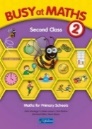 